Application Status Change Request:To Remove Idle Status from an Educator’s Licensure Application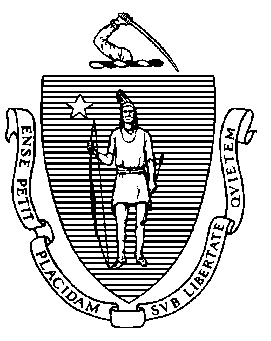 Massachusetts Department of
Elementary and Secondary EducationMassachusetts Department of
Elementary and Secondary EducationOffice of Educator Licensure                                                                                 Telephone: (781) 338-6600            75 Pleasant Street, Malden, Massachusetts 02148-4906TTY: N.E.T. Relay (800) 439-2370First NameLast NameLast NameLast NameLast NameMIMIMailing AddressMailing AddressMailing AddressMailing AddressMailing AddressMailing AddressMailing AddressMEPID, License, or Social Security NumberMEPID, License, or Social Security NumberEmail Address (mandatory)Email Address (mandatory)Email Address (mandatory)Email Address (mandatory)Phone NumberI am officially requesting that my following Massachusetts Educator License Application(s) be switched from “Idle” to “Active” in order to resume my interest in obtaining the license.  I understand that the Licensure Office will review the history of each of my applications and place it in one of the following statuses: Not ready, Ready for review or Pending.I am officially requesting that my following Massachusetts Educator License Application(s) be switched from “Idle” to “Active” in order to resume my interest in obtaining the license.  I understand that the Licensure Office will review the history of each of my applications and place it in one of the following statuses: Not ready, Ready for review or Pending.I am officially requesting that my following Massachusetts Educator License Application(s) be switched from “Idle” to “Active” in order to resume my interest in obtaining the license.  I understand that the Licensure Office will review the history of each of my applications and place it in one of the following statuses: Not ready, Ready for review or Pending.I am officially requesting that my following Massachusetts Educator License Application(s) be switched from “Idle” to “Active” in order to resume my interest in obtaining the license.  I understand that the Licensure Office will review the history of each of my applications and place it in one of the following statuses: Not ready, Ready for review or Pending.I am officially requesting that my following Massachusetts Educator License Application(s) be switched from “Idle” to “Active” in order to resume my interest in obtaining the license.  I understand that the Licensure Office will review the history of each of my applications and place it in one of the following statuses: Not ready, Ready for review or Pending.I am officially requesting that my following Massachusetts Educator License Application(s) be switched from “Idle” to “Active” in order to resume my interest in obtaining the license.  I understand that the Licensure Office will review the history of each of my applications and place it in one of the following statuses: Not ready, Ready for review or Pending.I am officially requesting that my following Massachusetts Educator License Application(s) be switched from “Idle” to “Active” in order to resume my interest in obtaining the license.  I understand that the Licensure Office will review the history of each of my applications and place it in one of the following statuses: Not ready, Ready for review or Pending.License AreaEx: MathematicsLicense AreaEx: MathematicsLicense AreaEx: MathematicsGrade LevelEx: 5-8StageEx: ProvisionalStageEx: ProvisionalStageEx: ProvisionalSignature:Signature:Signature:Signature:Date:Date:Date:Please note: This document can be uploaded directly into your ELAR account. When uploading this form, select “Request for ELAR Change” from the menu of document types.For directions, please visit www.doe.mass.edu/licensure/ and select the How to Use the ELAR Portal link in the left navigational bar. Please note: This document can be uploaded directly into your ELAR account. When uploading this form, select “Request for ELAR Change” from the menu of document types.For directions, please visit www.doe.mass.edu/licensure/ and select the How to Use the ELAR Portal link in the left navigational bar. Please note: This document can be uploaded directly into your ELAR account. When uploading this form, select “Request for ELAR Change” from the menu of document types.For directions, please visit www.doe.mass.edu/licensure/ and select the How to Use the ELAR Portal link in the left navigational bar. Please note: This document can be uploaded directly into your ELAR account. When uploading this form, select “Request for ELAR Change” from the menu of document types.For directions, please visit www.doe.mass.edu/licensure/ and select the How to Use the ELAR Portal link in the left navigational bar. Please note: This document can be uploaded directly into your ELAR account. When uploading this form, select “Request for ELAR Change” from the menu of document types.For directions, please visit www.doe.mass.edu/licensure/ and select the How to Use the ELAR Portal link in the left navigational bar. Please note: This document can be uploaded directly into your ELAR account. When uploading this form, select “Request for ELAR Change” from the menu of document types.For directions, please visit www.doe.mass.edu/licensure/ and select the How to Use the ELAR Portal link in the left navigational bar. Please note: This document can be uploaded directly into your ELAR account. When uploading this form, select “Request for ELAR Change” from the menu of document types.For directions, please visit www.doe.mass.edu/licensure/ and select the How to Use the ELAR Portal link in the left navigational bar. 